5А,5Б, 5ЕВыполнить номера, повторить правила. Прислать всем.Смотрите уроки по ссылкам https://vk.com/video71438326_456239023https://vk.com/video71438326_456239024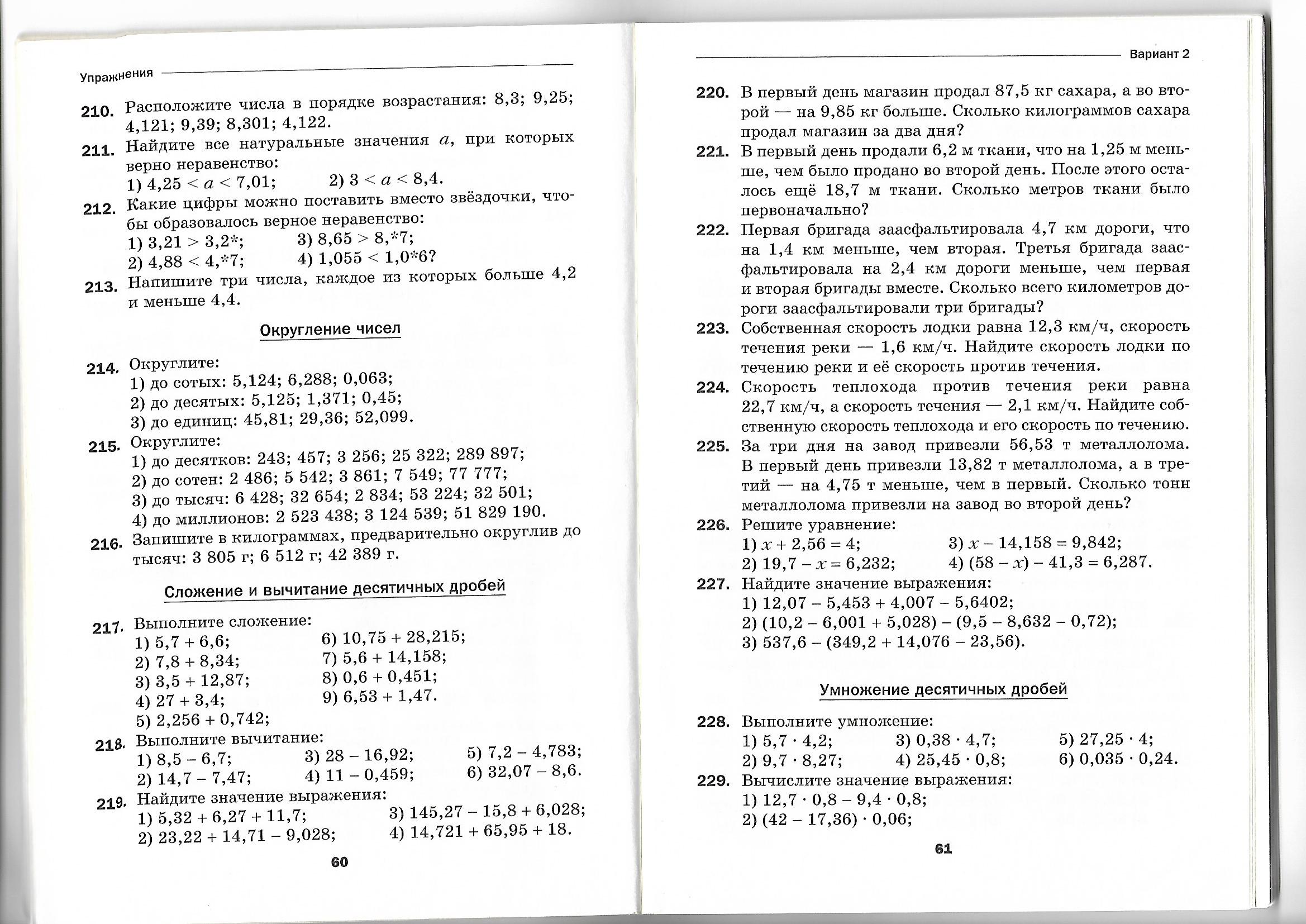         Если есть вопросы, пишите.ira.korocharova@mail.ru